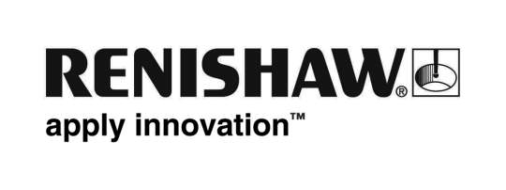 Компания Renishaw объявляет о создании новой версии мультисенсорной 5-осевой системы измерения REVO® на выставке EMO 2015Компания Renishaw рада объявить о выпуске REVO-2 – новой, улучшенной версии революционной мультисенсорной 5-осевой измерительной головки, предназначенной для использования на координатно-измерительных машинах (КИМ). Система REVO-2 и её новый контроллер UCC S5 для КИМ основаны на эффективной мультисенсорной системе REVO и отличаются улучшенными характеристиками мощности и коммуникации. Это позволило установить в системе новейшие датчики REVO, например оптический измерительный датчик RVP  Кроме того, измерительная головка отличается увеличенной амплитудой движения по отрицательной оси А, благодаря чему обеспечивается более легкий доступ к детали и упрощается настройка щупа.Система REVO-2 включает в себя разработанную компанией Renishaw оптическую инкрементальную энкодерную систему ATOM™, в которой уникальным образом сочетаются миниатюрные размеры, прочность и исключительное качество измерения. ATOM является самой маленькой в мире считывающей головкой, в которой используется фильтрующая оптика. Системы ATOM обеспечивают скорость до 20 м/с (29 000 об/мин с диском 17 мм) и разрешение до 1 нм (0,004 угл. сек на диске 108 мм). Для этих систем предлагается ряд линейных и круговых (угловых) шкал из нержавеющей стали и стекла.REVO-2 является единственной сканирующей системой для КИМ, которая одновременно контролирует перемещение трех осей КИМ и двух осей головки, а также считывает данные об обрабатываемых деталях с помощью ряда контактных 2D- и 3D-датчиков, датчика для измерения шероховатости поверхности, а теперь также и бесконтактного видеодатчика. Новейшая конструкция головки включает в себя сложную лазерную систему измерения и технологию передачи электрических сигналов, которые обеспечивают точное измерение заготовок при исключительно высокой скорости считывания данных. При использовании 5-координатной системы контроля удается компенсировать большинство нежелательных динамических ошибок, связанных с перемещением по осям КИМ, так как большая часть работы по сканированию выполняется измерительной головкой.  Поскольку головка намного легче и подвижнее узлов КИМ, это позволяет быстро отслеживать изменения формы сканируемой детали без внесения опасных динамических ошибок. Управление мультисенсорной системой REVO-2 осуществляется с помощью такого же интерфейса I++ DME, который применялся и в первоначальной системе REVO. В знак признания революционной 5-осевой технологии измерения, которая обеспечила радикальные преимущества при выполнении контроля деталей на КИМ, система REVO была отмечена множеством престижных наград.5–10 октября 2015 г. на выставке EMO 2015 в Милане посетители получат возможность увидеть новую систему REVO-2, представленную компанией Renishaw в зале 5 на стенде D15.Подробности на сайте www.renishaw.ru/cmm.-Конец-